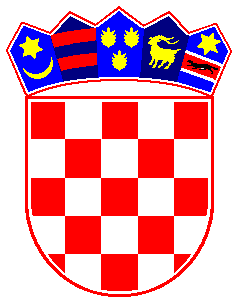 REPUBLIKA HRVATSKADUBROVAČKO-NERETVANSKA ŽUPANIJA			OPĆINA TRPANJOPĆINSKO VIJEĆETemeljem članka 35. stavka 1. točka 4. i članka 53. Zakona o lokalnoj i područnoj (regionalnoj) samoupravi (Narodne novine br. 33/01, 60/01, i 129/05,125/08, 36/09, 36/09, 150/11, 144/12, 19/13, 137/15, 123/17, 98/19), te članka 30. Statuta Općine Trpanj (Službeni glasnik Dubrovačko-neretvanske županije 6/13, 14/13 i 7/18), Općinsko vijeće Općine Trpanj, na svojoj 20. sjednici održanoj dana 18. veljače 2020. godine, donijelo je			O D L U K U	
                         o ustrojstvu Jedinstvenog upravnog odjela Općine Trpanj I  OPĆE ODREDBE					Članak 1.Ovom Odlukom uređuje se ustrojstvo, naziv,  djelokrug rada i način upravljanja upravnog tijela Općine Trpanj (u daljem tekstu:Općina), organiziranog kao Jedinstveni upravni odjel Općine (u daljem tekstu : Jedinstveni upravni odjel). Sredstva za rad Jedinstvenog upravnog odjela osiguravaju se u proračunu Općine i iz drugih prihoda u skladu sa zakonom.Unutar Jedinstvenog upravnog odjela mogu se ustrojiti unutarnje ustrojstvene jedinice –
službe.Članak 2.Riječi i pojmovi koji imaju rodno značenje korišteni u ovoj Odluci odnose se jednako na muški i ženski rod, bez obzira jesu li korišteni u muškom ili ženskom rodu.Kod donošenja rješenja o rasporedu, odnosno imenovanju, koristi se naziv radnog mjesta u muškom ili ženskom rodu.Članak 3.U obavljanju poslova iz svoga djelokruga Jedinstveni upravni odjel koristi pečat. Pečat ima oblik kruga promjera 40 mm.U sredini pečata nalazi se grb Republike Hrvatske, a oko grba u koncentričnim krugovima je tekst sadržaja:  Republika Hrvatska, Dubrovačko-neretvanska županija, Općina Trpanj, Jedinstveni upravni odjel, Trpanj.Akti Jedinstvenog upravnog odjela u zaglavlju moraju sadržavati: grb Republike Hrvatske, tekst koji glasi: Republika Hrvatska, Dubrovačko-neretvanska županija, Općina Trpanj, Jedinstveni upravni odjel, klasifikacijsku oznaku, urudžbeni broj, mjesto i datum izrade akta. Akti Jedinstvenog upravnog odjela ovjeravaju se pečatom koji odgovara zaglavlju akta.II DJELOKRUG JEDINSTVENOG UPRAVNOG ODJELAČlanak 4.Jedinstveni upravni odjel obavlja poslove iz samoupravnog djelokruga Općine 
kao jedinice lokalne samouprave, sukladno zakonima, odlukama Općinskog vijeća Općine i drugim propisima i to naročito:Opće i administrativne poslove Općine-prati propise iz područja koja su u nadležnosti rada Jedinstvenog upravnog odjela, te  predlaže donošenje akata u svezi s njegovim radom,-izrađuje prijedloge ugovora koje sklapa Općina,-izrađuje nacrte akata koje donose Općinski načelnik i Općinsko vijeće-donosi rješenja iz djelokruga Jedinstvenog upravnog odjela,-obavlja poslove vezane uz postupak javne i jednostavne nabave,-poslove prijemne kancelarije i otpreme pošte,-poslove pismohrane te zaštite i čuvanja arhivske građe,-organizira i vrši nadzor nad obavljanjem uredskog poslovanja,-priprema i otprema materijale za sjednice Općinskog vijeća, radnih tijela Općinskog vijeća,-poslove iz oblasti društvenih djelatnosti:kulture,tehničke kulture i športa, brige i odgoja djece predškolske dobi, osnovnog školstva, socijalne skrbi, zdravstva i udruga,-poslove vezane za unutarnje ustrojstvo općinske uprave,-poslove vezane za upravljanje ljudskim potencijalima (kadrovski poslovi, briga o stručnom osposobljavanju i usavršavanju i stručnom razvitku službenika, radni odnos službenika i namještenika u Jedinstvenom upravnom odjelu, i sl.,-poslove vezane uz izradu i donošenje dokumenata prostornog uređenja,-poslove u vezi izrade dokumentacije za korištenje sredstava iz fondova Europske unije,-obavlja druge poslove utvrđene zakonom, Statutom i drugim aktima Općine,Poslove financija, Proračuna i računovodstva Općine -poslovi pripreme i praćenja izvršenja proračuna Općine,-poslovi vođenja knjigovodstva, priprema te vođenja platnog prometa putem računa Općine,-poslove oko izrade polugodišnjeg i godišnjeg izvještaja o izvršenju proračuna,-izrada nacrta općih akata Općine u svezi razreza i naplate općinskih prihoda,-utvrđivanje obveznika i razreza lokalnih poreza koji su prihod proračuna Općine,-prisilna naplata poreza i ostalih naknada koje su prihod Općine,-materijalno poslovanje Općine,-vođenje knjigovodstvene evidencije imovine Općine,-blagajničke poslove,-poslove obračuna i isplate plaća i drugih naknada po osnovi radnog odnosa,Komunalne poslove-provodi komunalni red,-prikuplja podatke o obveznicima lokalnih poreza i javnih davanja koja su prihod Proračuna Općine,-vrši nadzor nad izvršavanjem ugovora o zakupu,-vrši nadzor nad korištenjem imovine u vlasništvu Općine i javnih površina kojima upravlja Općina,-pruža tehničku podršku pri organizaciji manifestacija i športskih događanja na području Općine,-koordinira s javnim tijelima i pravnim osobama u čijoj nadležnosti je izgradnja i održavanje infrastrukture i drugih javnih prostora od interesa za Općinu (telekomunikacije, elektrodistributivna  mreža,državne i županijske ceste i dr.)Članak 5.Jedinstveni upravni odjel može obavljati poslove iz djelokruga državne uprave koji su mu preneseni pod uvjetima utvrđenim zakonom, te poslove iz djelokruga druge jedinice lokalne samouprave pod uvjetima utvrđenim sporazumom ili drugim aktom o uređivanju međusobnih odnosa.Jedinstveni upravni odjel u svom djelokrugu rada izvršava opće i pojedinačne akte Općinskog vijeća, predlaže mjere i radnje za njihovu provedbu,  predlaže mjere za unapređenje i poboljšanje stanja u pojedinim područjima samoupravnog djelokruga Općine, te obavlja druge poslove koji su mu zakonom određene  u djelokrug rada.Članak 6.Jedinstveni upravni odjel u izvršavanju općih akata Općinskog vijeća može donositi pojedinačne akte kojima rješava o pravima, obvezama i pravnim interesima fizičkih i pravnih osoba.Na postupak donošenja akata iz prethodnog stavka primjenjuju se odredbe Zakona o općem upravnom postupku ako posebnim zakonom nije drugačije određeno.Protiv akta iz stavka 1. ovog članka može se izjaviti žalba nadležnom županijskom upravnom odjelu ili drugom nadležnom tijelu zakonom propisanom.
III   NAČIN RADA I UPRAVLJANJAČlanak 7.Unutarnje ustrojstvo Jedinstvenog upravnog odjela utvrđuje se Pravilnikom o
unutarnjem redu Jedinstvenog upravnog odjela kojega na prijedlog pročelnika
donosi Općinski načelnik. Pravilnikom iz stavka 1. ovoga članka utvrđuju se unutarnje ustrojstvo, nazivi i opisi poslova
radnih mjesta, stručni i drugi uvjeti za raspored na radna mjesta, broj izvršitelja i druga pitanja od značaja za rad Jedinstvenog upravnog odjela.Članak 8.Radom Jedinstvenog upravnog odjela rukovodi pročelnik.Pročelnik organizira i koordinira rad u upravnom odjelu, brine se o zakonitom i pravovremenom obavljanju poslova i poduzima mjere za osiguranje efikasnog poslovanja upravnog odjela, raspoređuje zadatke i poslove i daje službenicima i namještenicima upute za rad, predlaže i donosi akte za koje je ovlašten zakonom, propisima i aktima Općine, obavlja nadzor nad radom službenika i namještenika, odlučuje o pravima, obvezama i odgovornostima službenika i namještenika, obavlja ocjenjivanje službenika i namještenika, izvršava i druge zadaće i ovlasti utvrđene zakonom, propisima i aktima Općine.Pročelnika na temelju javnog natječaja imenuje Općinski načelnik na način propisan Zakonom. Pročelnik Jedinstvenog upravnog odjela odgovoran je Općinskom načelniku za zakonit, pravilan i pravodoban vlastiti rad i rad Jedinstvenog upravnog odjela.Članak 9.Općinski načelnik može razriješiti pročelnika u skladu sa Zakonom. Na prava, obveze i odgovornosti kao i druga pitanja u vezi s radom pročelnika primjenjuju se odredbe zakona kojima se uređuje radni odnos službenika i namještenika u tijelima jedinica lokalne samouprave.U razdoblju duže odsutnosti pročelnika, a najduže do njegova povratka na posao, Općinski načelnik može iz redova službenika Jedinstvenog upravnog odjela koji ispunjavaju uvjete za raspored na to radno mjesto privremeno imenovati privremenog pročelnika.Općinski načelnik može u svako doba opozvati privremenog pročelnika.U odnosu na službenike i namještenike raspoređene u upravnom tijelu pročelnik ima položaj čelnika tijela određen propisima o službeničkim i radnim odnosima.IV   SLUŽBENICI  I  NAMJEŠTENICI                   					Članak 10.Poslove u Jedinstvenom upravnom odjelu obavljaju službenici i namještenici.Službenici obavljaju upravne i stručne poslove iz djelokruga Jedinstvenog upravnog odjela u kojem rade, a namještenici obavljaju pomoćne-tehničke i ostale poslove neophodne za nesmetano obavljanje poslova iz djelokruga Jedinstvenog upravnog odjela.Povjerene poslove službenici i namještenici dužni su obavljati savjesno, pridržavajući se Ustava Republike Hrvatske, zakona i drugih propisa, općih akata i pravila struke, Etičkog kodeksa Općine, te su dužni postupati po uputama pročelnika.V  ODGOVORNOST JEDINSTVENOG UPRAVNOG ODJELA                   					Članak 11.Jedinstveni upravni odjel samostalan je u obavljanju poslova iz svog djelokruga i za svoj rad
je odgovoran Općinskom načelniku koji usmjerava djelovanje Jedinstvenog upravnog odjela u obavljanju poslova iz svog djelokruga.
VI  SREDSTVA ZA RADČlanak 12.Sredstva za rad Jedinstvenog upravnog odjela osiguravaju se u proračunu Općine 
na osnovi složenosti programa rada za tekuću godinu, opsega poslova i zadataka.VII   PRIJELAZNE I ZAVRŠNE ODREDBEČlanak 13.
Stupanjem na snagu ove Odluke prestaje važiti Odluka o ustrojstvu i djelokrugu Jedinstvenog  upravnog odjela (Službeni glasnik Dubrovačko-neretvanske županije broj: 1/04).Službenici i namještenici zaposleni u Jedinstvenom upravnom odjelu nastavljaju sa radom na poslovima i zadacima na kojima su zatečeni na dan stupanja na snagu ove Odluke, sukladno Pravilniku o unutarnjem redu Jedinstvenog upravnog odjela.Članak 14.Ova Odluka stupa na snagu osmog dana od dana objave u Službenom glasniku Dubrovačko-neretvanske županije.KLASA:023-05/19-01/01URBROJ:2117/07-05/01-19-1Terpanj, 18. veljače 2020.g.				Predsjednik Općinskog vijeća							      Josip Nesanović, v.r.